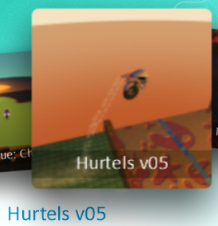 Object of the game:Concentrate on jumping.  Try not to hit the walls!Controls:A or Space Bar to jumpObject of the game:Concentrate on jumping.  Try not to hit the walls!Controls:A or Space Bar to jumpEvaluation: Tell me 1 Positive & 1 Negative thing about this game. Explain.Overall Rating:    1        2        3        4        5Evaluation: Tell me 1 Positive & 1 Negative thing about this game. Explain.Overall Rating:    1        2        3        4        5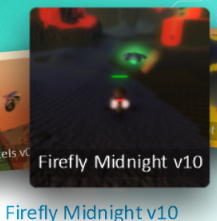 Object of the game:Find and destroy the factory.  Balloons are enemies.Controls:Use Arrow Keys to moveLeft click Mouse to shootSpace Bar to JumpObject of the game:Find and destroy the factory.  Balloons are enemies.Controls:Use Arrow Keys to moveLeft click Mouse to shootSpace Bar to JumpEvaluation: Tell me 1 Positive & 1 Negative thing about this game. Explain.Overall Rating:    1        2        3        4        5Evaluation: Tell me 1 Positive & 1 Negative thing about this game. Explain.Overall Rating:    1        2        3        4        5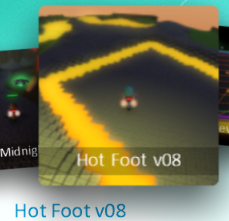 Object of the game:Stay on the lava until you explode!!! If you fall off, try again.Controls:Use Arrow keys to moveObject of the game:Stay on the lava until you explode!!! If you fall off, try again.Controls:Use Arrow keys to move Evaluation: Tell me 1 Positive & 1 Negative thing about this game. Explain.Overall Rating:    1        2        3        4        5 Evaluation: Tell me 1 Positive & 1 Negative thing about this game. Explain.Overall Rating:    1        2        3        4        5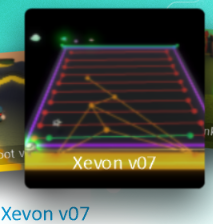 Object of the game:Destroy all saucers and avoid getting hit!Controls:Use Arrow keys to moveSpace Bar to ShootS button for ShieldEvaluation: Tell me 1 Positive & 1 Negative thing about this game. Explain.Overall Rating:    1        2        3        4        5Evaluation: Tell me 1 Positive & 1 Negative thing about this game. Explain.Overall Rating:    1        2        3        4        5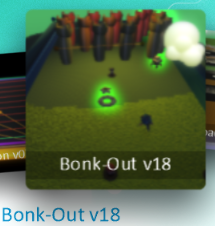 Object of the game:Protect the red turrets. Catch saucers for bonuses. Controls:Press A to launch a ballEvaluation: Tell me 1 Positive & 1 Negative thing about this game. Explain.Overall Rating:    1        2        3        4        5Evaluation: Tell me 1 Positive & 1 Negative thing about this game. Explain.Overall Rating:    1        2        3        4        5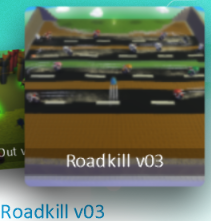 Object of the game:Weave & survive your way through the traffic. Controls:Use the Arrow keys to navigate.Evaluation: Tell me 1 Positive & 1 Negative thing about this game. Explain.Overall Rating:    1        2        3        4        5Evaluation: Tell me 1 Positive & 1 Negative thing about this game. Explain.Overall Rating:    1        2        3        4        5